浙江医院灵隐院区冷却塔维修清单冷却塔型号：KFT-300C1注：部分情况以实际现场查看为准，建议相关意向单位现场查看后报价。附件：冷却塔现场情况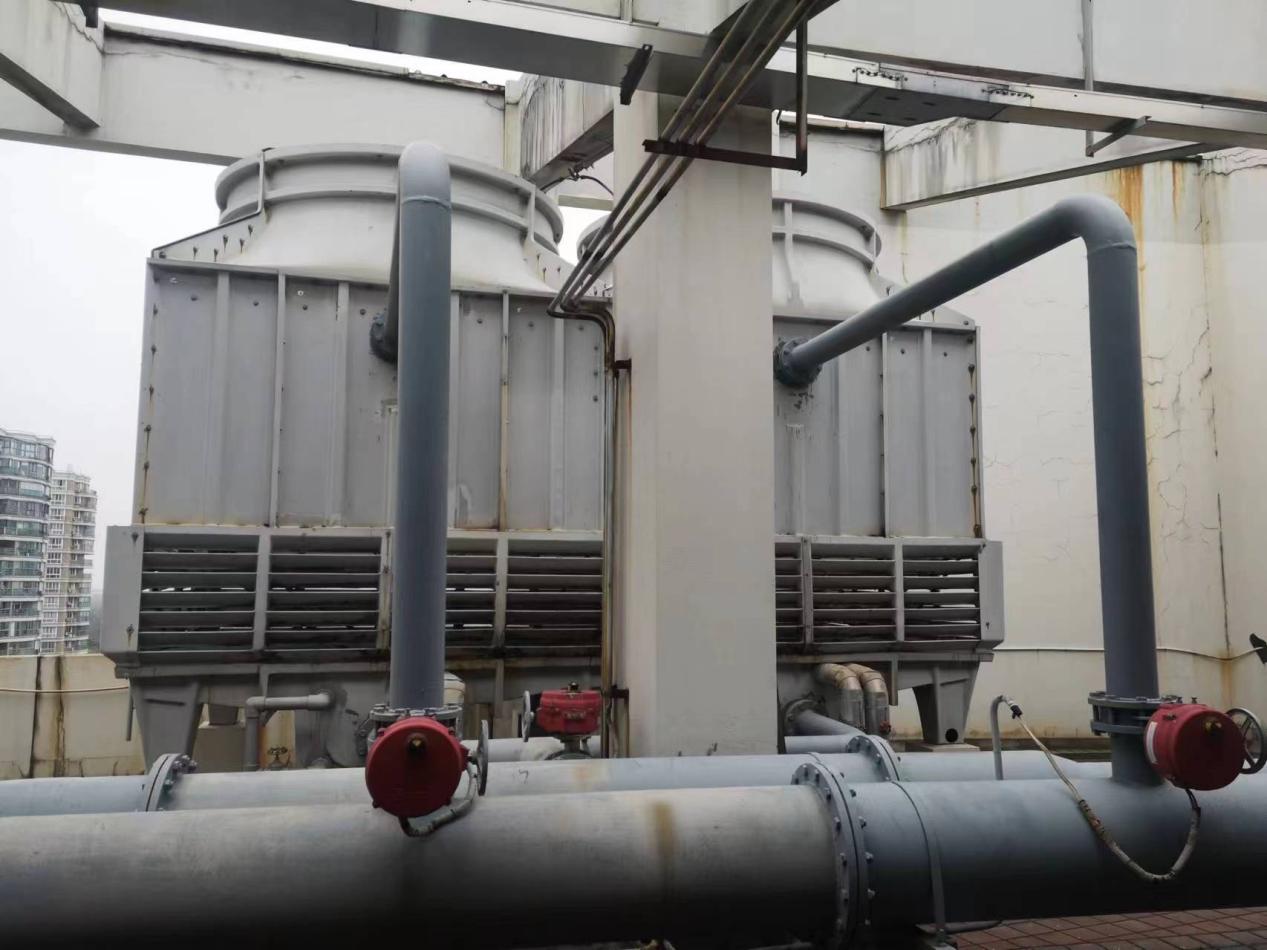 序号项目内容规格单位数量备注1冷却塔填料（散热片）150*33*1.2 立方222冷却塔收水器900*300*12 个13冷却塔消音毯27平方*2项1拆除更换4冷却塔风机轴承定制个3更换5部分支架钢材项1锈蚀严重6冷却塔接水盘补漏防水处理项17回水管法兰个若干更换8小规格球阀个若干更换9除锈处理项110冷却塔电机保养耗材项1保养11冷媒冷却水泵电机台6保养12人工及运输费用13合计